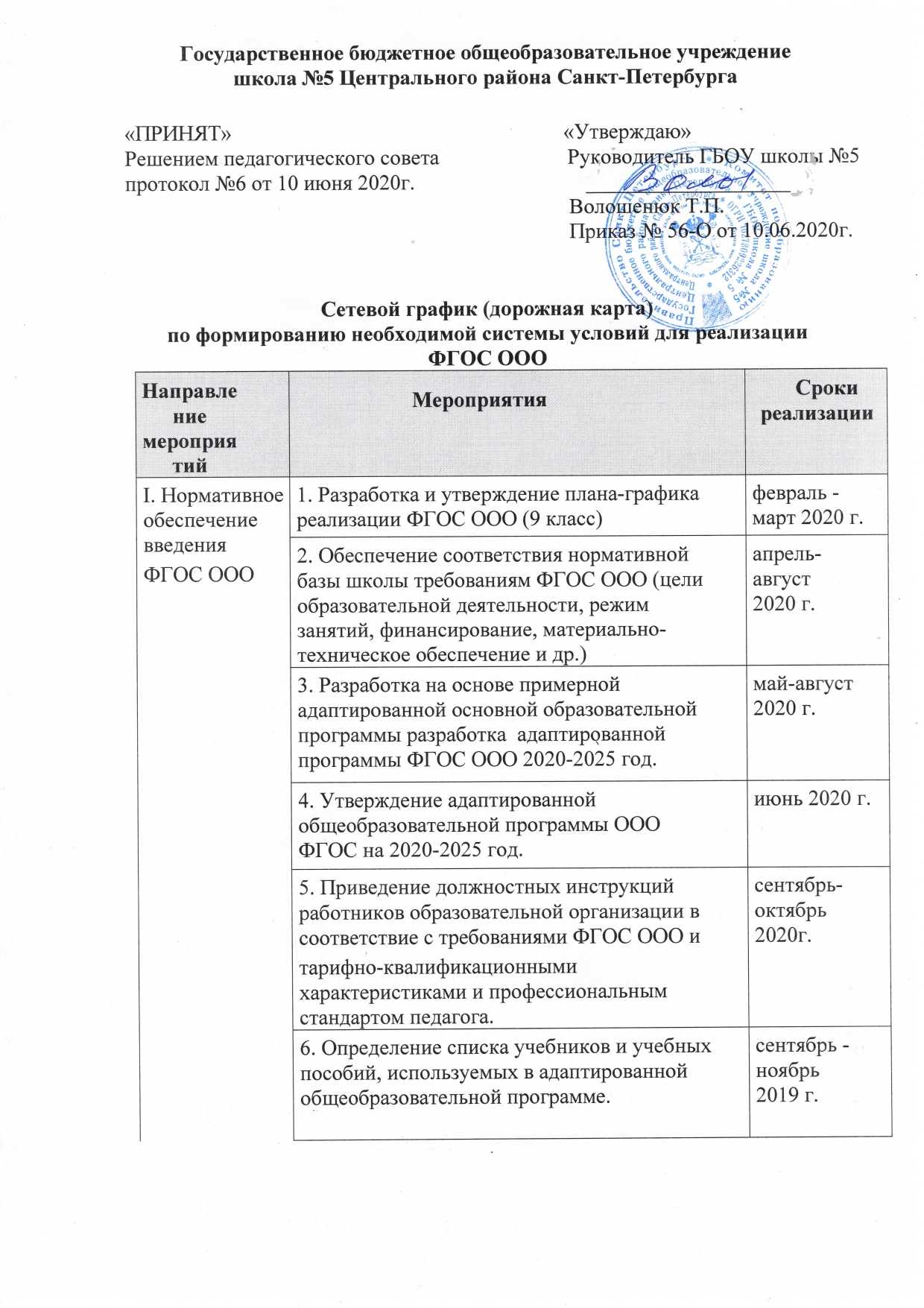 7. Доработка:адаптированных общеобразовательных программ (индивидуальных и др.);учебного плана;рабочих программ учебных предметов, курсов, дисциплин, модулей;годового календарного учебного графика;положений о внеурочной деятельности обучающихся;положения об организации текущей и итоговой оценки достижения обучающимися планируемых результатов освоения основной образовательной программы;май 2020 г.II. Финансовое обеспечение ФГОС ООО1. Определение объема расходов, необходимых для реализации АООП и достижения планируемых результатовМай 2020 г.II. Финансовое обеспечение ФГОС ООО2. Корректировка локальных актов, регламентирующих установление заработной платы работников образовательной организации, в том числе стимулирующих надбавок и доплат, порядка и размеров премированияИюнь 2020 г.III. Организационное обеспечение введения ФГОС ООО1. Обеспечение координации взаимодействия участников образовательных отношений по организации введения ФГОС СООпостоянноIII. Организационное обеспечение введения ФГОС ООО2. Разработка и реализация моделейвзаимодействия организаций основного общего образования и дополнительного образования детей иучреждений культуры и спорта, обеспечивающих реализацию  внеурочной деятельности.сентябрь 2020-сентябрь 2021III. Организационное обеспечение введения ФГОС ООО3. Разработка и реализация системымониторинга образовательных потребностей обучающихся и родителей (законныхпредставителей) для проектирования учебного плана в части, формируемой участниками образовательных отношений, и внеурочной деятельности.июнь 2020-сентябрь 2020IV. Кадровое обеспечение введения1.Анализ кадрового обеспечения реализации ФГОС ОООсентябрь 2020Направление мероприятийМероприятияСроки реализацииФГОС ООО1. Создание (корректировка) плана-графика повышения квалификации педагогических и руководящих работников образовательной организации.ежегодноV. Информационное обеспечение введения ФГОС среднего общего образования1. Размещение на сайте образовательной организации информационных материалов о реализации ФГОС ОООпостоянноV. Информационное обеспечение введения ФГОС среднего общего образования2.Разработка и утверждение локальных актов, регламентирующих: организацию и проведение публичного отчета образовательной организации.постоянноVI. Материально- техническое обеспечение введения ФГОС среднего общего образования1. Анализ материально-технического обеспечения реализации ФГОС ОООпостоянноVI. Материально- техническое обеспечение введения ФГОС среднего общего образования2. Обеспечение соответствия материально- технической базы образовательной организации требованиям ФГОС ООО    постоянноVI. Материально- техническое обеспечение введения ФГОС среднего общего образования3. Обеспечение соответствия санитарно - гигиенических условий требованиям ФГОС и СанПиНпостоянноVI. Материально- техническое обеспечение введения ФГОС среднего общего образования4. Обеспечение соответствия условий реализации АООП противопожарным нормам, нормам охраны труда работников образовательной организациипостоянноVI. Материально- техническое обеспечение введения ФГОС среднего общего образования5. Обеспечение соответствия информационно - образовательной среды требованиям ФГОС ОООпостоянноVI. Материально- техническое обеспечение введения ФГОС среднего общего образования6. Обеспечение укомплектованностибиблиотечно-информационного центра печатными и электронными образовательными ресурсамипостоянноVI. Материально- техническое обеспечение введения ФГОС среднего общего образования7. Наличие доступа образовательной организации к электронным образовательным ресурсам (ЭОР), размещенным в федеральных, региональных и иных базах данныхпостоянноНаправление мероприятийМероприятияСроки реализации8. Обеспечение контролируемого доступа участников образовательной деятельности к информационным образовательным ресурсам в сети Интернетпостоянно